учебной практики Скуридиной Галины студентки 2 курса факультета МИФ, группы МБz-21 «Волгоградского государственного социально-педагогического университета» по теме «Теорема Пифагора»Содержание:1. Теорема Пифагора2. Прямоугольный треугольник3. ТреугольникТеорема ПифагораТеорема Пифагора — одна из основополагающих теорем евклидовой геометрии, устанавливающая соотношение между сторонами прямоугольного треугольника.Формулировки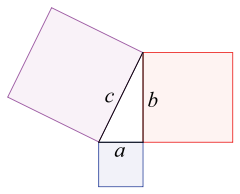 Теорема Пифагора: Сумма площадей квадратов, опирающихся на катеты (a и b), равна площади квадрата, построенного на гипотенузе (c).Геометрическая формулировка:Изначально теорема была сформулирована следующим образом:Алгебраическая формулировка:То есть, обозначив длину гипотенузы треугольника через , а длины катетов через  и :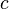 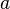 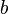 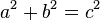 Обе формулировки теоремы эквивалентны, но вторая формулировка более элементарна, она не требует понятия площади. То есть второе утверждение можно проверить, ничего не зная о площади и измерив только длины сторон прямоугольного треугольника.Обратная теорема Пифагора:https://ru.wikipedia.org/wiki/%D2%E5%EE%F0%E5%EC%E0_%CF%E8%F4%E0%E3%EE%F0%E0Прямоуго́льный треуго́льникПрямоуго́льный треуго́льник — это треугольник, в котором один угол прямой (то есть составляет 90 градусов).Соотношения между сторонами и углами прямоугольного треугольника лежат в основе тригонометрии.Гипотенуза — самая длинная сторона прямоугольного треугольника, противоположная прямому углу.Длину гипотенузы можно найти, применив теорему Пифагора.Пусть , :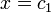 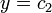 В математической записи:.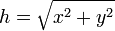 Катет — одна из сторон прямоугольного треугольника, образующая прямой угол. Противоположная прямому углу сторона называетсягипотенузой. Для непрямоугольного треугольника катеты не существуют.Длина катета может быть найдена с помощью теоремы Пифагора, которая утверждает, что квадрат длины гипотенузы равен сумме квадратов длин катетов: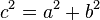 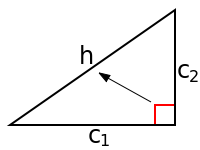 Прямоугольный треугольник и его гипотенуза (h), а также катеты  c1 и c2.https://ru.wikipedia.org/wiki/ГипотенузаТреуго́льникТреуго́льник — это геометрическая фигура, образованная тремя отрезками, которые соединяют три не лежащие на одной прямой точки. Три точки, образующие треугольник, называются вершинами треугольника, а отрезки — сторонами треугольника. Стороны треугольника образуют в вершинах треугольника три угла. Другими словами, треугольник — это многоугольник, у которого имеется ровно три угла. Если три точки лежат на одной прямой, то «треугольник» с вершинами в трёх данных точках называется вырожденным. Все остальные треугольники невырожденные.Треугольник с вершинами A, B и C обозначается как  (см. рис.). Треугольник  имеет три стороны: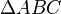 сторона ;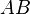 сторона ;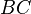 сторона .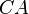 Длины сторон треугольника обозначаются строчными латинскими буквами (a, b, c):;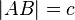 ;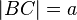 .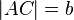 Треугольник  имеет следующие углы:угол  — угол, образованный сторонами  и  и противолежащий стороне ;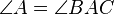 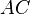 угол  — угол, образованный сторонами  и  и противолежащий стороне ;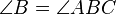 угол  — угол, образованный сторонами  и  и противолежащий стороне .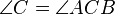 Величины углов при соответствующих вершинах традиционно обозначаются греческими буквами (α, β, γ).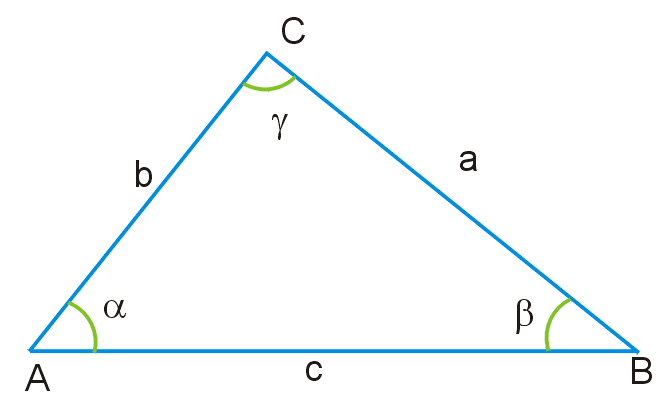 https://ru.wikipedia.org/wiki/ТреугольникВ прямоугольном треугольнике площадь квадрата, построенного на гипотенузе, равна сумме площадей квадратов, построенных на катетах.В прямоугольном треугольнике квадрат длины гипотенузы равен сумме квадратов длин катетов.Для всякой тройки положительных чисел ,  и , такой, что , существует прямоугольный треугольник с катетами  и  и гипотенузой .